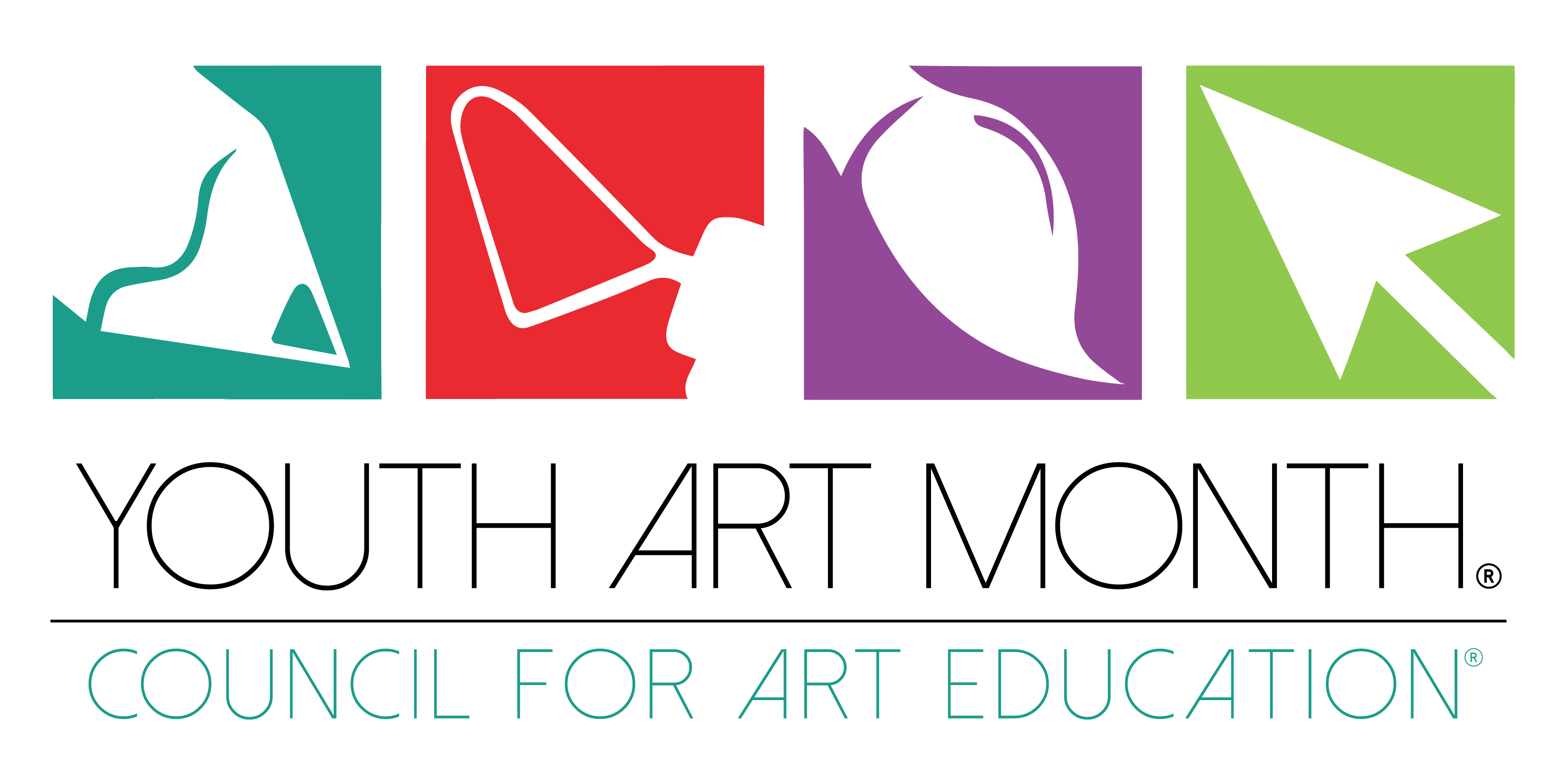 Sample ProclamationWHEREAS:	The study of art leads to a fuller, more meaningful life; and WHEREAS:	Art education provides substantial educational benefits to all elementary, middle and secondary students; andWHEREAS:	Art education develops students’ creative potential and improves problem-solving and critical thinking skills by reinforcing and bringing to life what students learn in other subjects; andWHEREAS:	Art education teaches sensitivity to beauty, order and other expressive qualities, and also gives students a deeper understanding of multi-cultural values and beliefs; andWHEREAS:	Art education advances student mastery in art production, art history, art criticism and aesthetics; andWHEREAS:	Our national leaders have acknowledged the necessity of including art s experiences in all students’ education; andWHEREAS:	The National Art Education Association, in conjunction with the (ENTER STATE ORGANIZATION NAME) strives to improve the well being of our communities by upgrading visual awareness of the cultural strengths of (ENTER CITY, STATE) and the United States as a whole; andWHEREAS:  	The residents of (ENTER STATE) have joined the National Art Education Association and the (ENTER STATE ORGANIZATION NAME) in supporting the youth of our community in their intellectual development through artistic endeavors, and offering support to our committed art teachersNOW, THEREFORE, I, (NAME OF GOVERNOR/MAYOR/), GOVERNOR/MAYOR OF THE STATE/CITY OF (ENTER STATE/CITY), do hereby proclaim March (YEAR) as YOUTH ART MONTH.  All residents are urged to give their full support to quality school arts programs for our youth.Dated this (ENTER DATE)